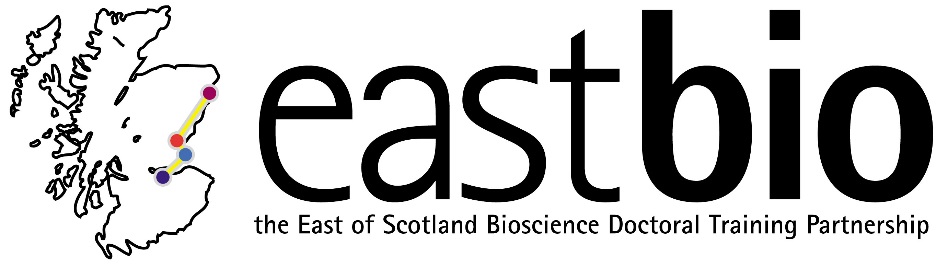 EASTBIO DTP Training DayStatistics and Experimental Design course29 September 2015, Dundee, 09:00-13:00 Course leader: Dr Margo Chase-Topping (Centre for Immunity, Infection and Evolution, University of Edinburgh)Course outlineFor further information, please email enquiries@eastscotbiodtp.ac.ukTimeDescription0900-0945Developing scientific questions0945-1000Break1000-1045Designing methodology1045-1100Break1100-1300Analysing data:Database construction Choice of Statistical packageExploratory Data Analysis (EDA)